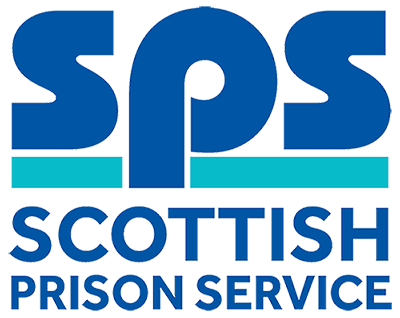 Maintenance Operative Assessment InformationThank you for your interest in the above role. Below, you will find information on how the different competencies outlined in the person specification will be assessed throughout the Recruitment process as well as information on the vacancy timeline.  Our shortlisting process will focus on the essential qualification and experience requirements as outlined in the person specification and we would therefore encourage you to ensure that all qualifications and experiential elements as outlined in the person specification are fully evidenced within your application. Competencies you will be assessed against:Selection Process Timeline:Person SpecificationEssential/DesirableAssessmentQualificationsQualificationsQualificationsMinimum of two National 5's, including Maths and English or equivalent qualifications or relevant experience of practical or manual working. Essential ApplicationExperienceExperienceExperienceSkills and experience in using and handling tools and equipment; please provide examples of your experience.EssentialApplicationInterviewFull Driving Licence that enables the person to drive in the UK, however SPS is willing to consider proposals put forward by applicants to carry out the duties by any other means.EssentialInterviewExperience in carrying out basic engineering maintenance, repair tasks, grounds maintenance and painting; please provide examples of your experience.Desirable  InterviewKnowledge & SkillsKnowledge & SkillsKnowledge & SkillsA basic understanding of Health and Safety in the workplace; please provide examples.EssentialInterviewBe able to work as part of a team; please provide examples.EssentialInterviewPositive attitude towards training and learning new skills; please provide examples.EssentialInterviewHave a flexible approach to a wide variety of tasks; please provide examples.Essential InterviewApplication WindowLive: 18 February 2019Close: 8 March Short-listing11 March We will review your application to determine who is being shortlisted for the assessment day. We will update you of the outcome via the Online Recruitment system.Assessment Day19 March This assessment day will consist of an Interview. Further information will be provided to candidates progressing to this stage of the process by way of a formal invite to assessment.